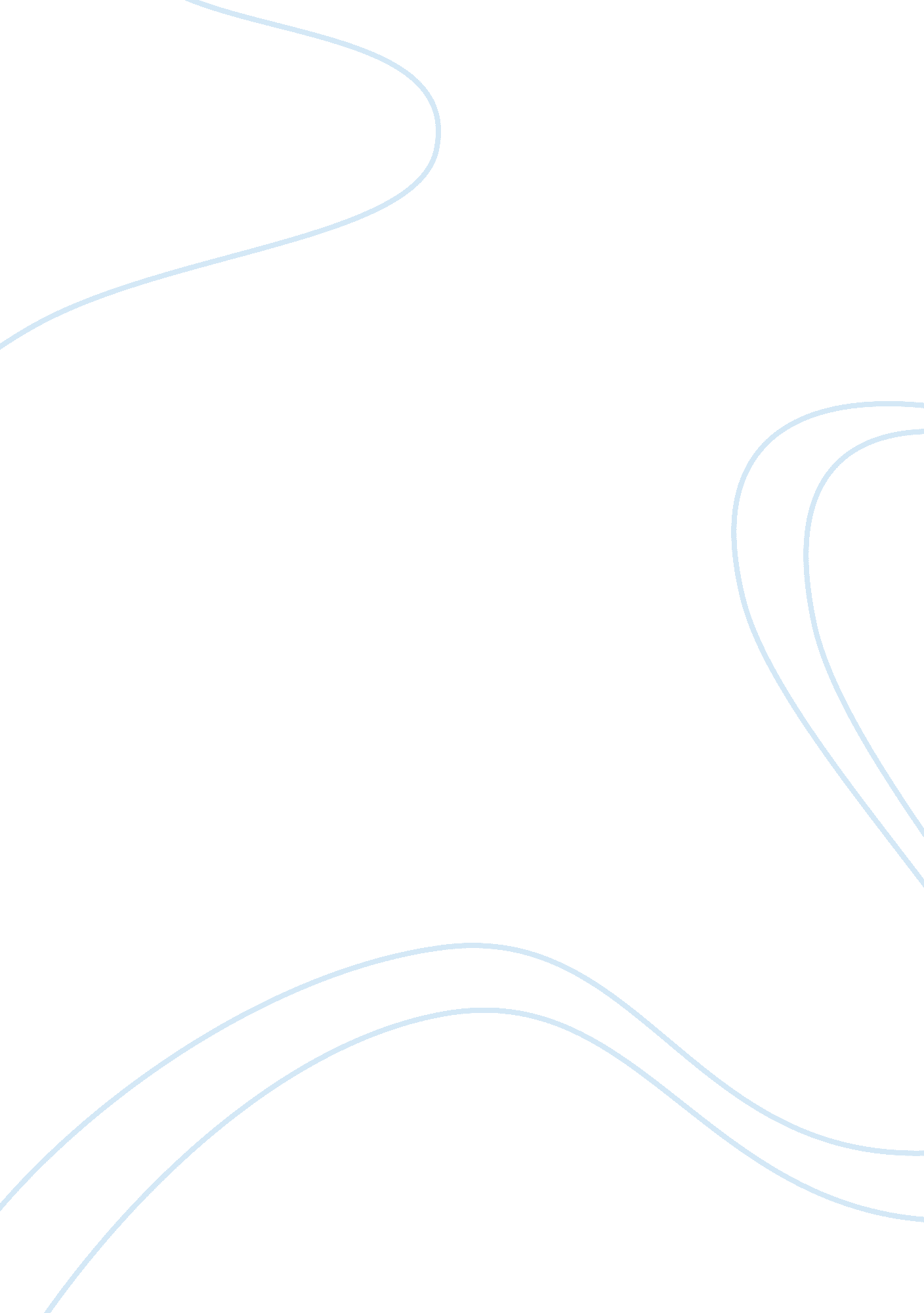 Working bibliography research paper examplesBusiness, Company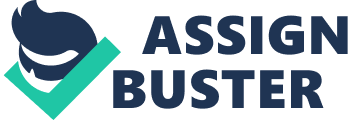 Final Topic Paper – “ I am Bartleby” Outline/Bibliography OUTLINE – First Person Account of Bartleby’s Journey from His Perspective 
I. Interview for Bartleby’s job 
- Finds advertisement in the newspaper bout law firm job, responds to it 
- Does not know why he chose to do the job if he is so apathetic 
- Finds boss pleasant, answers his questions, picks up on impression of Bartleby as amiable 
- Disappointed and depressed by corner office 
II. First days of job 
- Bartleby feels renewed sense of purpose 
- Feels important because of his placement as a high-powered Wall Street firm 
- Feels incredible pull to keep self busy – part of schizophrenia (Beja 559) 
III. Encounter with first job he prefers not to do 
- Starts to crash a bit, feels unfulfilled 
- Unmotivated to work, feels like small cog in bigger machine 
- Boss comes in with paper; looking at it, Bartleby chooses to prefer not to do it 
IV. Continued casual strike on work 
- Keeps telling Boss “ I prefer not to.” 
- Feels alienated from the high-powered bosses his Wall Street law firm job surrounds him with since he is not one of them (Foley 92). 
V. Abandoned interest of lawyer, who confirms Bartleby’s suspicions 
- Boss gives up on Bartleby 
- Bartleby confirms the feeling that he is not important to the boss except for what he can do for him 
- Decides he refuses to do other things as well, he feels important in his sense of rebellion against the expectations of modern society (Foley 102). 
VI. Sent to the Tombs 
- Bartleby is taken to the Tombs, notes the ways they try to help him (Beja 561) 
- Feels dissociated from surroundings, is diagnosed schizophrenic 
- Made sense to him to stop doing what he was doing (Beja 561). 
VII. Is released from the Tombs, starves to Death 
- Bartleby does not feel better after the Tombs, feels the exact same 
- Has chosen to commit to not doing what he prefers not to do, sees no point in anything 
- Starves to death, but is fine with it as it does not upset him Beja, Morris. " Bartleby & Schizophrenia." The Massachusetts Review (1978): 555-568. 
Foley, Barbara. “ From Wall Street to Astor Place: Historicizing Melville’s ‘ Bartleby’.” 
American Literture 72. 1 (2000): 87-116. 
Sundararajan, Louise. " Being as refusal: Melville’s Bartleby as Heideggerian anti-hero." Janus 
Head (1999). http://www. janushead. org/jhsumm99/sundararajan. cfm. Works Cited Beja, Morris. " Bartleby & Schizophrenia." The Massachusetts Review (1978): 555-568. 
Foley, Barbara. “ From Wall Street to Astor Place: Historicizing Melville’s ‘ Bartleby’.” 
American Literture 72. 1 (2000): 87-116. 
Sundararajan, Louise. " Being as refusal: Melville’s Bartleby as Heideggerian anti-hero." Janus 
Head (1999). http://www. janushead. org/jhsumm99/sundararajan. cfm. 